План заданий дистанционного обучения с 18.05 2020 г по 22.05.2020гдетей дошкольного возраста 5-6 летгруппа «Радуга»18.05.2020 гЧтение художественной литературыЗнакомство со сказкой «Каша из топора»-Задать вопросы по сказке- Пересказ сказки19.05.2020Математические представления Тема:Закрепление пройденного.Графический диктант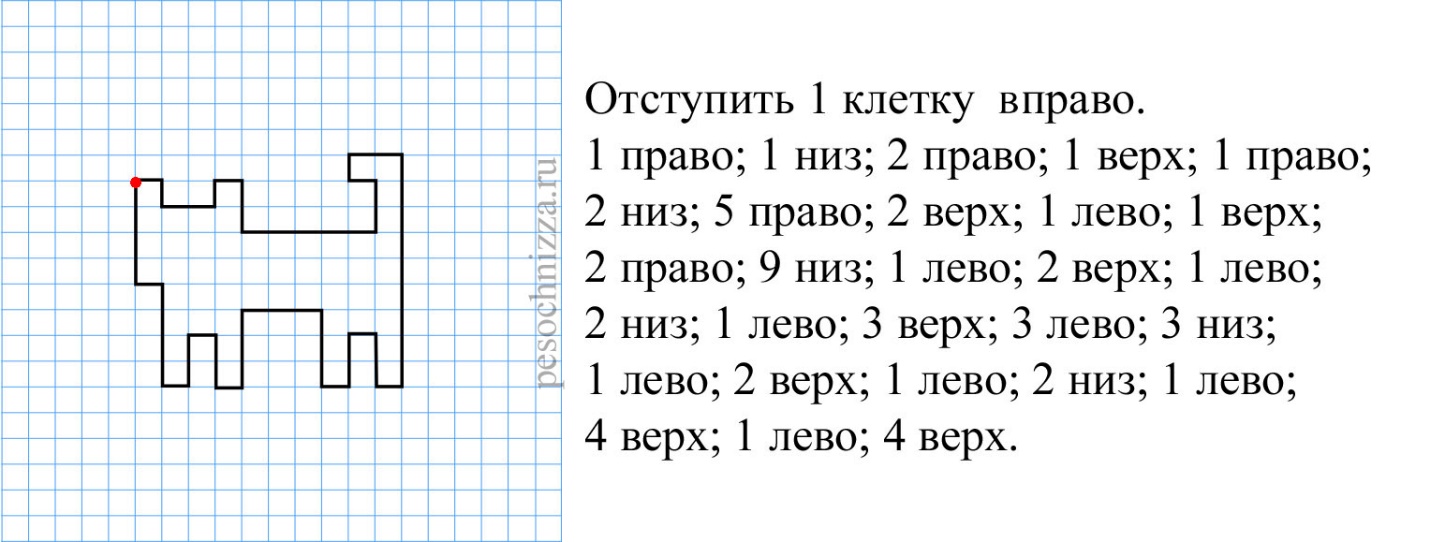 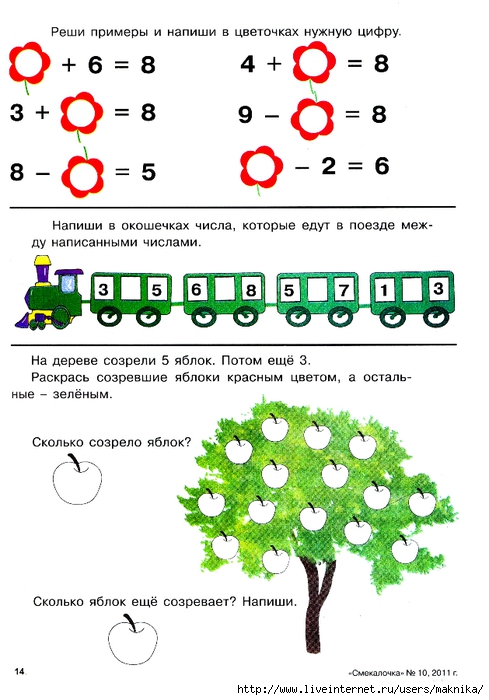 20.05.2020 Обучение грамоте«Незнайка приходит в гости»Цель: Закреплять умение делить слова на слоги разными способами. Развивать фонематический слух, закрепить понятие предложение, различать звуки твердые, мягкие.  Воспитывать внимание, усидчивость, интерес к занятиям.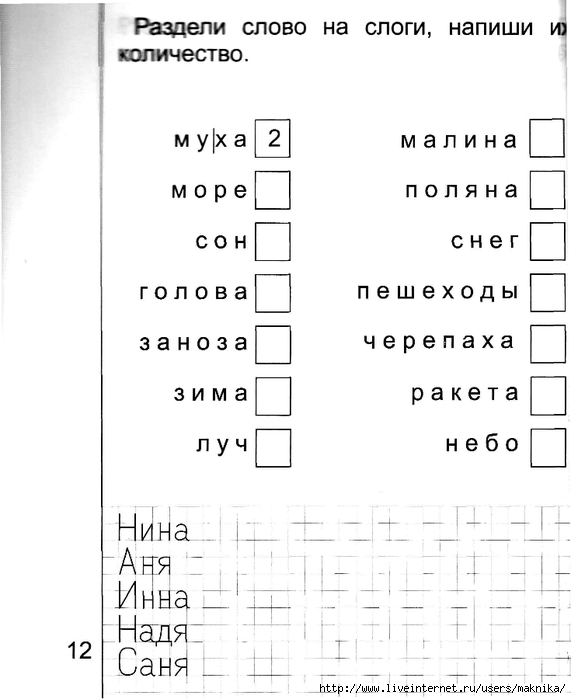 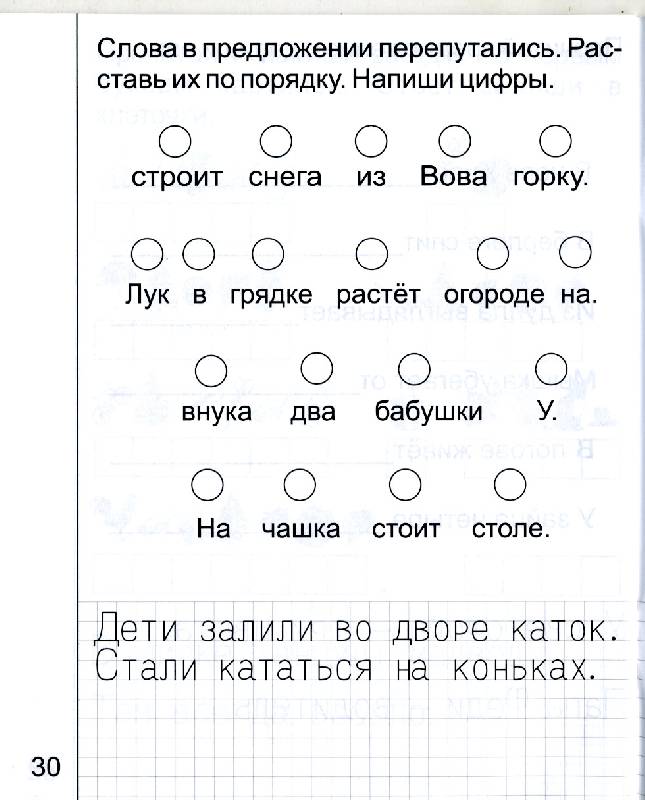 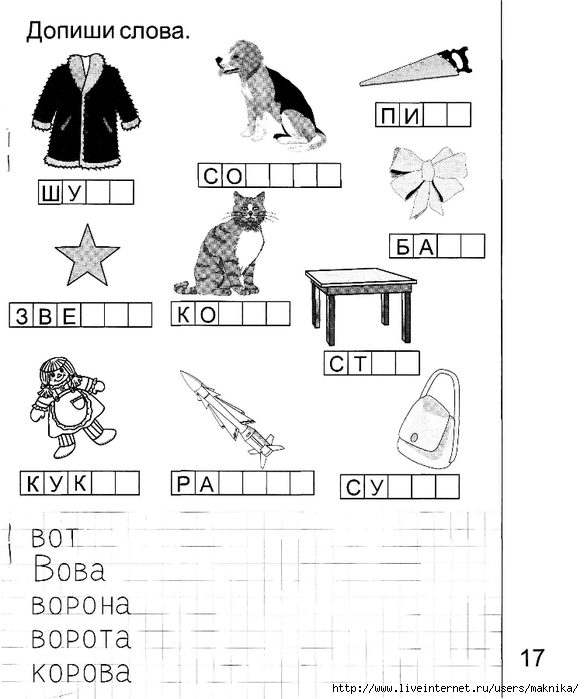 16.04.202021.05.2020Познавательное развитиеТема: «Ядовитые растения»Игра «Во саду ли, в огороде»Игра «Выбери растение»Игра «Соберем лукошко»Беседа «Осторожно ядовито»Моделирование ситуацийТеневой театр «Осторожно! Ядовито»Рассматривание иллюстраций «Ядовитые растения»Рисование«Солнышко нарядись»Рисование солнышка по мотивам декоративно-прикладного искусства и книжной графики (по иллюстрациям к народным потешкам и песенкам).22.05.2020Развитие речиТема: Закрепление пройденногоИгры и упражнения со словами и в слова. 
3. Проговаривание чистоговорок. 
4. Игры с разрезными картинками. 
5. Пальчиковые игры. 
